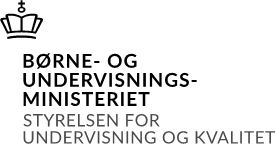 Ansøgningsblanket:Udvekslingsophold i Tyskland for elever på de gymnasiale uddannelser og erhvervsuddannelser 2022/2024Ansøgningsblanketten printes og underskrives af ansøgers ledelse – eller en person, ledelsen har bemyndiget til at underskrive ansøgningen. Følgende skal indsendes til puljefou@uvm.dk: Den underskrevne og indscannede kopi af ansøgningsblanketten (pdf-format). Den udfyldte skabelon for ansøgningsblanketten uden underskrift (word-format). Eventuelle andre bilag.I emnefeltet skal ”Udvekslingsophold i Frankrig, Spanien og Tyskland for gymnasiale uddannelser og erhvervsuddannelser 2022/2024” anføres. Fristen for indsendelse af ansøgning er torsdag den 19. maj 2022, kl. 13.00.1. Stamoplysninger for ansøger:1. Stamoplysninger for ansøger:Institutionsnavn:(Institutionsnavn på den juridiske enhed/hovedskolen)Schule:Institutionsnummer:(Institutionsnavn på den juridiske enhed/hovedskolen)Institutionsnavn:(Institutionsnavn på den ansøgende afdeling)Institutionsnummer:(Institutionsnummer på den ansøgende afdeling)Adresse:Mail:KontaktpersonVerantwortliche(r):KontaktpersonVerantwortliche(r):Navn:TitelTlf.nr.:Mail:2. Angiv ønsket ophold samt forventede antal deltagere:                                      Sæt XAntal eleverAnzahl der Schüler *Der må kun vælges ét ophold.Der må kun vælges ét ophold.I: Langt ophold: Op til 6 elever i 3-4 uger.Langer Aufenthalt: 3-4 Wochen, bis zu 6 Schüler.II: Kort ophold: Op til 20 deltagere i ca. 10 dageKurzer Aufenthalt, bis zu 20 TeilnehmerNote:* Langt ophold: Der kan ydes tilskud på 10.000 kr. pr. elev til op til 6 elever, inkl. én lærers deltagelse i op til tre dage. * Korte ophold: Der kan ydes tilskud på 3.000 kr. pr. deltager for op til 20 deltagere, heraf 1 lærer.Note:* Langt ophold: Der kan ydes tilskud på 10.000 kr. pr. elev til op til 6 elever, inkl. én lærers deltagelse i op til tre dage. * Korte ophold: Der kan ydes tilskud på 3.000 kr. pr. deltager for op til 20 deltagere, heraf 1 lærer.Note:* Langt ophold: Der kan ydes tilskud på 10.000 kr. pr. elev til op til 6 elever, inkl. én lærers deltagelse i op til tre dage. * Korte ophold: Der kan ydes tilskud på 3.000 kr. pr. deltager for op til 20 deltagere, heraf 1 lærer.3. Deltagende elever følger uddannelse på:Udfyldes kun for elever på de gymnasiale uddannelser.Sæt XHhxWirtschaftsgymnasiumStxAllgemeines GymnasiumHtxTechnisches GymnasiumHfBerufsorientiertes Abitur 3.1 Uddannelsesområde:Udfyldes kun for elever på erhvervsuddannelserne.3.1 Uddannelsesområde:Udfyldes kun for elever på erhvervsuddannelserne.3.1.1 Angiv hovedområde Branchenbereiche:Sæt XOmsorg, sundhed og pædagogik(Pflege, Gesundheit und Pädagogik)Kontor, handel og forretningsservice(Büro, Handel und Unternehmen)Fødevarer, jordbrug og oplevelser (Lebensmittel, Landwirtschaft und die Erlebnisbranche)Teknologi, byggeri og transport (Technik, Bau und Verkehr)3.1.2 Beskriv hvilken erhvervsuddannelse eleverne går på:
(Die danische Berufsausbildung)3.1.2 Beskriv hvilken erhvervsuddannelse eleverne går på:
(Die danische Berufsausbildung)(Dansk tekst)(Dansk tekst)(Deutscher Text)(Deutscher Text)4. Kort beskrivelse af skolens profil (max. 100 ord):Beskriv skolens profil, eksempelvis en særlig faglig profil, geografisk placering og størrelse. Angiv eventuelle ønsker til den tyske partnerskole./Beschreibung der Schule (z.B. das Schulprofil, die geographische Platzierung und die Gröβe). Bitte eventuelle Wünsche bezüglich der deutschen Partnerschule angeben. (max. 100 Wörter)(Dansk tekst)(Deutscher Text)5. Motivation for ansøgning (max. 200 ord):Motivation der Bewerbung (max. 200 Wörter)(Dansk tekst)(Deutscher tekst)6. Evt. bemærkninger:Eventuelle Bemerkungen(Dansk tekst)(Deutscher Text)UnderskriftUnderskriftNavn:Titel:Dato:Underskrift: